SECTOR MATERIALS – 21/01/2022EVOLUCION DE LOS ACTIVOS EN LA SEMANA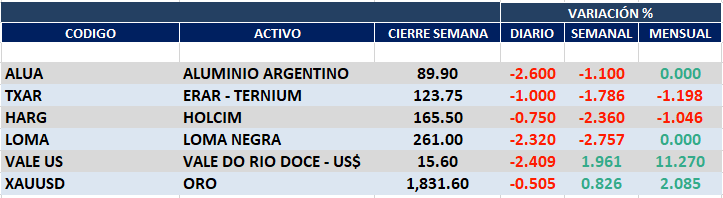 Negativo desempeño semanal para el sector MATERIALS.ALUA cierra en $ 89,90 con baja de -1.10% respecto de la semana anterior.ERAR-TXAR cotiza en $ 123,75 con baja de -1.79%.LOMA cierra en $ 261,00 negativa un -2.76%.HARG cierra en 165,50 cayendo -2.36% respecto del cierre semanal anterior.El oro cierra en us$ 1.831,60 la onza troy (1 oz troy = 31.10 gramos) arriba el       0.83% respecto del cierre anterior.VALE cierra positiva en Buenos Aires y en N.Y.El cedear que la representa cierra en $ 1.741,50 subiendo 8.24% respecto del cierre semanal anterior y en N.Y. cierra en us$ 15.60 con suba de 1.96%.Se mantienen posiciones compradas en ALUA, LOMA y TXAR. Se mantiene posición vendida en HARG.ALUA (Cierre al 14/01/2022 $ 89,90)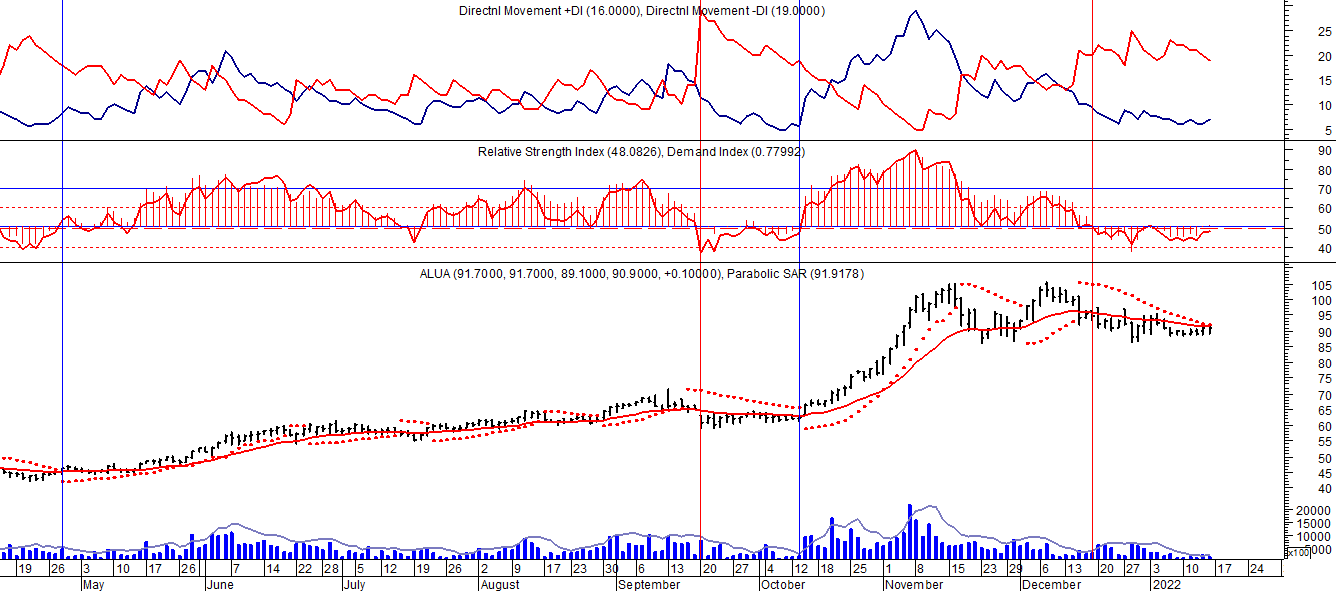 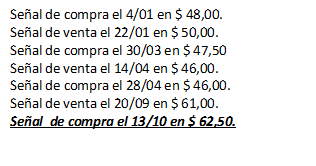 TXAR (Cierre al 21/01/2022 $ 123,75)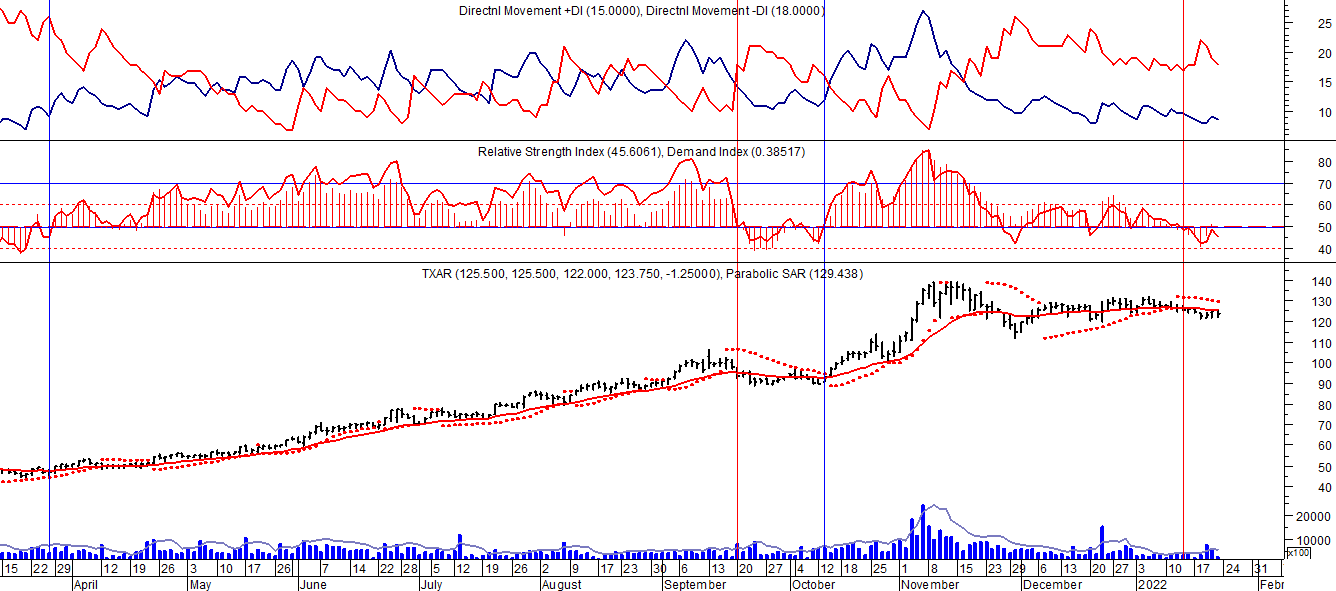 Señal de compra el 09/09 en $ 13,00.Señal de venta el 24/01 en $ 24,00.Señal de compra el 06/04 en $ 20,00.Señal de venta el 26/06 en $37,00.Señal de compra el 17/04 en $34,00.Señal de venta el 26/08 en $ 38,00.Señal de compra el 24/09 en $ 39,00.Señal de venta el 12/11 en $ 50,00.LOMA (Cierre al 14/01/2022 $ 261,00) 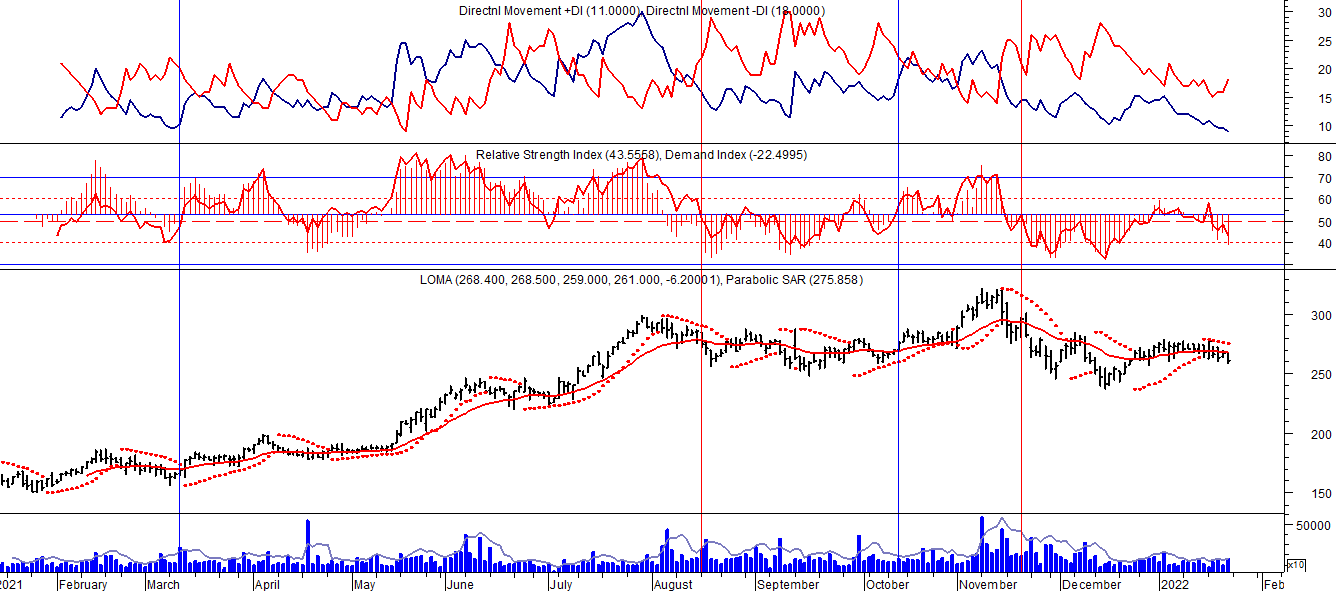 HARG (Cierre al 21/01/2022 $ 165,50) 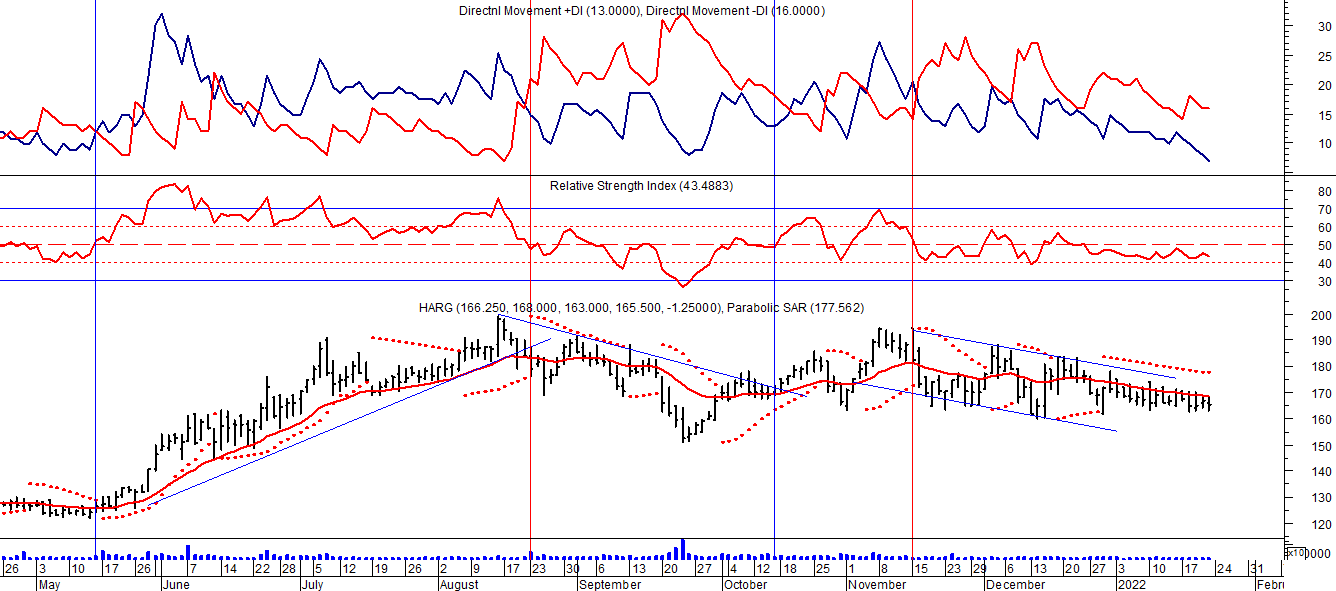 Señal de compra el 13/05 en $ 125,00.Señal de venta el 24/08 en $ 180,00.Señal de compra el 2/11 en $ 175,00.Señal de venta el 15/11 en $ 182,00.VALE ADR (Cierre al 21/01/2022 US$ 15.60) 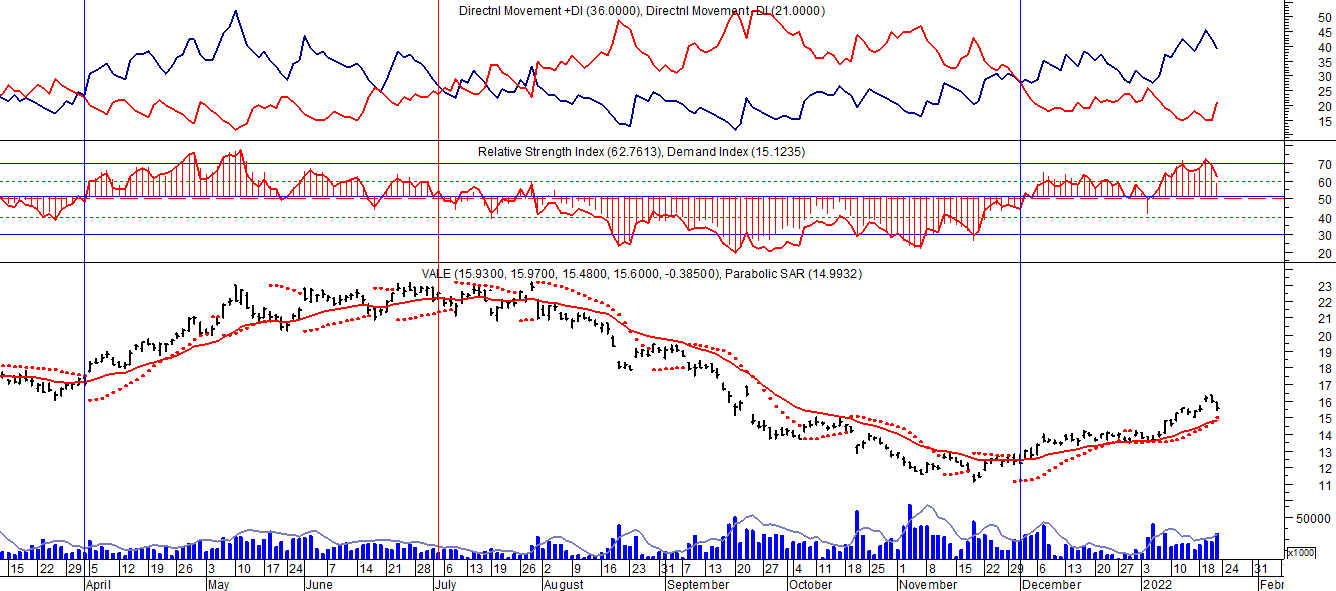 Señal de compra el 24/05 en us$ 12.00.Señal de venta el 24/07 en us$ 13.50.Señal de compra el 15/10 en us$ 11.50.Señal de venta el 11/11 en us$ 11.60.Señal de compra el 21/11 en us$ 11.40.Señal de venta el 24/01 en us$ 13.00.Señal de compra el 05/05 en us$ 8.50.Señal de venta el 21/09 en us 11.00.Señal de compra el 08/10 en us$ 11.00.Señal de venta el 27/10 en us$ 11.00.Señal de compra el 05/11 en us$ 11.00.Señal de venta el 22/01 en us$ 17.00.Señal de compra el 1/04 en us$ 17.00.Señal de venta el 15/07 en us$ 22.00.Señal de compra el 03/12 en us$ 12.00.